Workshop on ADS-B Improving Airspace suveillance capability with ADS-B (asecna hq, Dakar, 22 – 23 July 2014)REGISTRATION FORMNote: Participants are expected to make their own hotel/visa arrangements. Hotel information is provided in the information bulletin.Please complete and return this form to: 	Engineering and Prospective DepartmentASECNA HQ, PO BOX 8163Attention to Mr. Roland KAMENIEmail: kamenirol@asecna.orgOr Attention to Mr. Bissa SOUGUEEmail: souguebis@asecna.org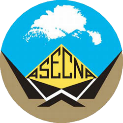 Agence pour la Sécurité de la Navigation Aérienne en Afrique et à Madagascar (ASECNA)Please fill and forward the form in the same (MS Word) format. Do not fax, scan or change format to PDF.Insert information in the grey empty boxes.Where appropriate, click to make the appropriate selection.SurnameGiven Name (s)Job TitleState/OrganizationMailing AddressTelephoneFaxE-mail addressHotel